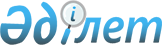 О внесении дополнений и изменения в распоряжение Премьер-Министра Республики Казахстан от 25 августа 2022 года № 127-р "О создании Комиссии по вопросам экспортного контроля продукции, технологий, услуг военного и двойного назначения и оборонно-промышленного комплекса в Республике Казахстан"Распоряжение Премьер-Министра Республики Казахстан от 20 марта 2023 года № 48-р.
      Внести в распоряжение Премьер-Министра Республики Казахстан от 25 августа 2022 года № 127-р "О создании Комиссии по вопросам экспортного контроля продукции, технологий, услуг военного и двойного назначения и оборонно-промышленного комплекса в Республике Казахстан" следующие дополнения и изменение:
      в Положении о Комиссии по вопросам экспортного контроля продукции, технологий, услуг военного и двойного назначения и оборонно-промышленного комплекса в Республике Казахстан, утвержденном указанным распоряжением:
      пункт 5 дополнить подпунктами 10), 11), 12), 13) и 14) следующего содержания:
      "10) координации мобилизационной подготовки и мобилизации;
      11) формированию и развитию государственного материального резерва;
      12) организации и ведению мероприятий гражданской обороны;
      13) транспортному обеспечению обороны;
      14) обеспечению территориальной обороны.";
      состав Комиссии по вопросам экспортного контроля продукции, технологий, услуг военного и двойного назначения и оборонно-промышленного комплекса в Республике Казахстан, образованного указанным распоряжением, изложить в новой редакции согласно приложению к настоящему распоряжению. Состав
Комиссии по вопросам экспортного контроля продукции, технологий, услуг военного и двойного назначения и оборонно-промышленного комплекса в Республике Казахстан
      Премьер-Министр Республики Казахстан, председатель;
      Первый заместитель Премьер-Министра Республики Казахстан, заместитель председателя;
      вице-министр индустрии и инфраструктурного развития Республики Казахстан, секретарь;
      Министр сельского хозяйства Республики Казахстан;
      Министр науки и высшего образования Республики Казахстан;
      Министр здравоохранения Республики Казахстан;
      Министр индустрии и инфраструктурного развития Республики Казахстан;
      Министр обороны Республики Казахстан;
      Министр по чрезвычайным ситуациям Республики Казахстан;
      Министр национальной экономики Республики Казахстан;
      Министр цифрового развития, инноваций и аэрокосмической промышленности Республики Казахстан;
      Министр внутренних дел Республики Казахстан;
      Министр энергетики Республики Казахстан;
      заместитель Председателя Агентства Республики Казахстан по финансовому мониторингу (по согласованию);
      заместитель Директора Службы государственной охраны Республики Казахстан (по согласованию);
      заместитель Министра иностранных дел Республики Казахстан;
      заместитель Председателя Комитета национальной безопасности Республики Казахстан (по согласованию);
      вице-министр финансов Республики Казахстан;
      председатель Комитета индустриального развития Министерства индустрии и инфраструктурного развития Республики Казахстан;
      председатель Комитета транспорта Министерства индустрии и инфраструктурного развития Республики Казахстан;
      председатель Комитета государственных доходов Министерства финансов Республики Казахстан.
					© 2012. РГП на ПХВ «Институт законодательства и правовой информации Республики Казахстан» Министерства юстиции Республики Казахстан
				
      Премьер-Министр

А. Смаилов
Приложение к распоряжению
Премьер-Министра
Республики Казахстан
от 20 марта 2023 года № 48Приложение
к распоряжению Премьер-Министра
Республики Казахстан
от 25 августа 2022 года № 127-р